SFR-EBR-4L差阻扩展模块产品参数:传感器电阻测量范围：1～200，即R1+R2不大于200Ω。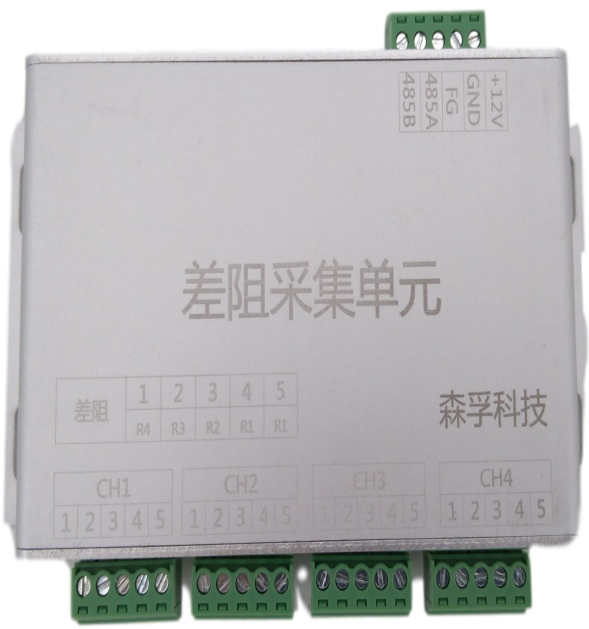 传感器电阻测量精度：2 毫欧。支持4路差阻传感器同时接入。采用休眠通信唤醒，低功耗设计 功耗：12VDC，工作时不大于 40mA，待机时不大于 0.8mA采用485通讯接口，支持MODBUS通讯协议。接口说明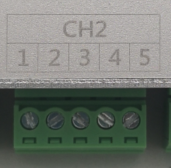 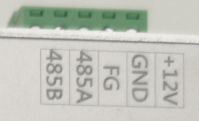 应用方案		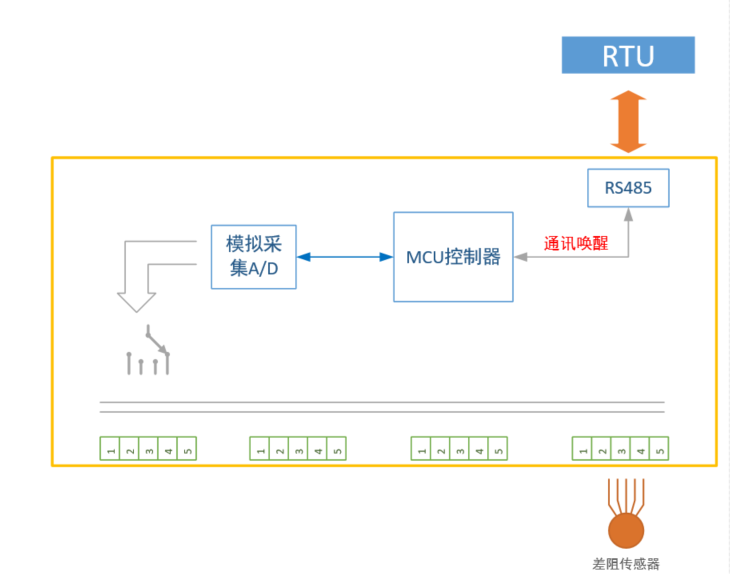 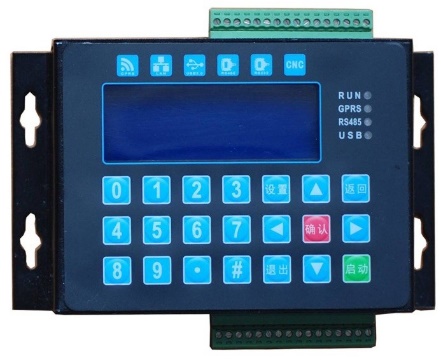 序号颜色说明1WHITE（白）R1供电正2GREEN（绿）R1测量3RED（红）R1和R2测量4BLACK（黑）R2测量5BLUE（兰）R2供电负序号端口说明1+12V设备电源正2GND设备电源负3FG大地4485ARS485通信5485BRS485通信